AUTOEVALUACIÓN. CONTRATOS SARA BORRELL (AES 2017)Nombre del Jefe de Grupo:Es Joven (1972 o posterior): Si/NoNombre del Candidato:CRITERIOS DE EVALUACIÓN DEL ISCIII PARA LOS CONTRATOS SARA BORRELL. CONVOCATORIA 2016.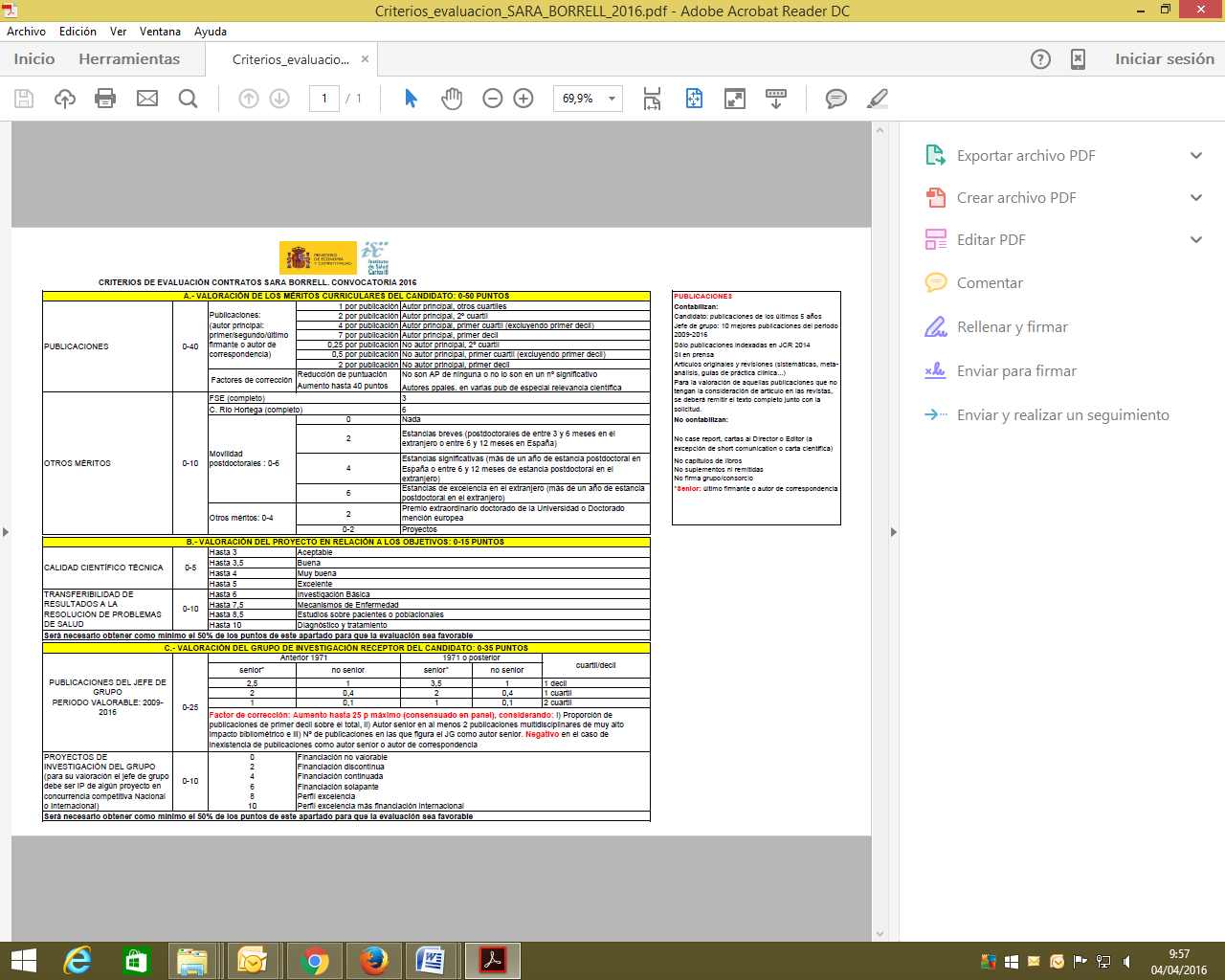 LISTAR TODAS LAS PUBLICACIONES DEL CANDIDATO EN LOS ÚLTIMOS 5 AÑOS (SÓLO PUBLICACIONES INDEXADAS EN EL JCR 2015, SI EN PRENSA, Artículos originales y revisiones) – (No incluir: case report, cartas al Director o Editor, capítulos de libros, suplementos ni remitidas, firma grupo/consorcio):PUBLICACIÓN 1. Referencia completa, con título, autores, año, revista y PMID:El candidato es autor principal (primer/segundo/último firmante o autor de correspondencia): Si/NoDecil/Cuartil JCR2015:(copiar tantas veces como sea necesario).AUTOBAREMACIÓN PUBLICACIONES DEL CANDIDATO SEGÚN BAREMO EXPUESTO DEL ISCIIIOTROS MÉRITOS DEL CANDIDATO:¿Tiene el candidato la Formación Sanitaria Especializada (FSE) completa? Si/no (en caso afirmativo indicar la especialidad, Hospital de realización y año de finalización): 3p por FSE completa.¿Ha completado el candidato el programa Río Hortega? Si/no (en caso afirmativo indicar año de finalización, Institución de realización y expediente del ISCIII): 6p por programa Río Hortega completo.Movilidad postdoctoral: indicar el número de meses de estancias postdoctorales, indicando los meses de estancia en el extranjero y/o en España. Esta movilidad se valorará según los criterios del baremo del ISCIII: 0p no movilidad; 2p estancias 3-6 meses en el extranjero o 6-12 meses en España; 4p estancias 6-12 meses en el extranjero o >1 año en España; 6p >1 año en el extranjero):Premio extraordinario de Doctorado de la Universidad o Doctorado con mención Europea: Si/No (2p máximo, 2p por premio extraordinario. 2p por Doctorado Europeo)¿HA PARTICIPADO EN PROYECTOS DE INVESTIGACIÓN? Si/noProyectos de investigación en los que ha participado el candidato. La comisión dará 2 puntos si ha participado en más de 3 proyectos nacionales o en un proyecto Europeo o Internacional, y 1 punto si ha participado en menos de 3 proyectos nacionales.Título del proyecto: Investigador principal: Entidad financiadora: Duración desde/hasta:(copiar tantas veces como sea necesario).AUTOBAREMACIÓN OTROS MÉRITOS DEL CANDIDATOPUBLICACIONES DEL JEFE DE GRUPO:Sólo serán puntuables un máximo de diez publicaciones de los últimos siete años seleccionadas por el jefe de grupo entre aquellas publicadas en revistas de primer y segundo cuartil (SÓLO PUBLICACIONES INDEXADAS EN EL JCR 2015, SI EN PRENSA, Si Artículos originales y revisiones) – (No incluir: case report, cartas al Director o Editor, capítulos de libros, suplementos ni remitidas, firma grupo/consorcio).PUBLICACIÓN 1. Referencia completa, con título, autores, año, revista y PMID:El Jefe de Grupo es autor sénior (último firmante o de correspondencia): Si/NoDecil/Cuartil:PUBLICACIÓN 2: Referencia completa, con título, autores, año, revista y PMID:El Jefe de Grupo es autor sénior (último firmante o de correspondencia): Si/NoDecil/Cuartil:PUBLICACIÓN 3: Referencia completa, con título, autores, año, revista y PMID:El Jefe de Grupo es autor sénior (último firmante o de correspondencia): Si/NoDecil/Cuartil:PUBLICACIÓN 4: Referencia completa, con título, autores, año, revista y PMID:El Jefe de Grupo es autor sénior (último firmante o de correspondencia): Si/NoDecil/Cuartil:PUBLICACIÓN 5: Referencia completa, con título, autores, año, revista y PMID:El Jefe de Grupo es autor sénior (último firmante o de correspondencia): Si/NoDecil/Cuartil:PUBLICACIÓN 6: Referencia completa, con título, autores, año, revista y PMID:El Jefe de Grupo es autor sénior (último firmante o de correspondencia): Si/NoDecil/Cuartil:PUBLICACIÓN 7: Referencia completa, con título, autores, año, revista y PMID:El Jefe de Grupo es autor sénior (último firmante o de correspondencia): Si/NoDecil/Cuartil:PUBLICACIÓN 8: Referencia completa, con título, autores, año, revista y PMID:El Jefe de Grupo es autor sénior (último firmante o de correspondencia): Si/NoDecil/Cuartil:PUBLICACIÓN 9: Referencia completa, con título, autores, año, revista y PMID:El Jefe de Grupo es autor sénior (último firmante o de correspondencia): Si/NoDecil/Cuartil:PUBLICACIÓN 10: Referencia completa, con título, autores, año, revista y PMID:El Jefe de Grupo es autor sénior (último firmante o de correspondencia): Si/NoDecil/Cuartil:AUTOBAREMACIÓN PUBLICACIONES JEFE DE GRUPO SEGÚN BAREMO EXPUESTO DEL ISCIIIPROYECTOS DE INVESTIGACIÓN DEL GRUPO DE LOS ÚLTIMOS SIETE AÑOS:La comisión valorará:0p no financiación;2p financiación discontinua (los proyectos no son consecutivos y en determinados años del periodo evaluable el IP no ha tenido ningún tipo de financiación);4p financiación continua (los proyectos son consecutivos y no hay periodos sin financiación durante el periodo evaluable, pero en ningún periodo el IP ha tenido financiación de dos proyectos solapante);6p financiación solapante (además de financiación continuada, hay periodos con más de un proyecto activo);8p perfil de excelencia (la financiación solapante además incluye algún proyecto de gran envergadura: proyectos con financiación de más de 150.000 EUR, el IP es coordinador de proyectos multicéntricos, proyectos de excelencia del ISCIII, IP en redes o CIBER);10p perfil de excelencia más financiación internacional (si el IP, además de tener el perfil de excelencia, ha tenido proyectos internacionales como IP).Proyectos de investigación financiados al Grupo de Investigación en el periodo 2015-2008. Orden decreciente, a partir de los más recientes.Título del proyecto: Investigador principal (señalar si es coordinador de consorcio):Entidad financiadora (indicando si es regional, nacional ó internacional):Financiación (en EUR):Duración desde/hasta: (copiar tantas veces como sea necesario).AUTOBAREMACIÓN PROYECTOS DE INVESTIGACIÓN DEL GRUPO DE INVESTIGACIÓNPUBLICACIONESAutor PrincipalAutor PrincipalAutor PrincipalAutor PrincipalNo Autor PrincipalNo Autor PrincipalNo Autor PrincipalVALORACIÓN CANDIDATOVALORACIÓN COMITÉ DE EVALUACIÓNPUBLICACIONESOtros cuartil2º cuartil1er cuartil1er decil2º cuartil1er cuartil1er decilVALORACIÓN CANDIDATOVALORACIÓN COMITÉ DE EVALUACIÓNPublicación  1Publicación  2Publicación  3Publicación  4Publicación  5Publicación  6Publicación  7Publicación  8Publicación  9Publicación  10TOTALEstancias Postdoctorales en:MesesExtranjero (indicar país/es:_______________________________)España (indicar centro/s:_________________________________)VALORACIÓN CANDIDATOVALORACIÓN COMITÉ DE EVALUACIÓNVALORACIÓN COMITÉ DE EVALUACIÓNFSE (completo)FSE (completo)C. RÍO HORTEGA (completo)C. RÍO HORTEGA (completo)MOVILIDAD POSDOCTORALMOVILIDAD POSDOCTORALOTROS MÉRITOSDoctoradoOTROS MÉRITOSProyectosTOTALTOTALPUBLICACIONESPUBLICACIONESAnterior a 1972Anterior a 19721972 o posterior1972 o posteriorVALORACIÓN CANDIDATOVALORACIÓN COMITÉ DE EVALUACIÓNPUBLICACIONESPUBLICACIONESSeniorNo seniorSeniorNo seniorVALORACIÓN CANDIDATOVALORACIÓN COMITÉ DE EVALUACIÓNPublicación 11 decilPublicación 11 cuartilPublicación 12 cuartilPublicación 21 decilPublicación 21 cuartilPublicación 22 cuartilPublicación 31 decilPublicación 31 cuartilPublicación 32 cuartilPublicación 41 decilPublicación 41 cuartilPublicación 42 cuartilPublicación 51 decilPublicación 51 cuartilPublicación 52 cuartilPublicación 61 decilPublicación 61 cuartilPublicación 62 cuartilPublicación 71 decilPublicación 71 cuartilPublicación 72 cuartilPublicación 81 decilPublicación 81 cuartilPublicación 82 cuartilPublicación 91 decilPublicación 91 cuartilPublicación 92 cuartilPublicación 101 decilPublicación 101 cuartilPublicación 102 cuartilTOTALTOTALPerfilVALORACIÓN CANDIDATOVALORACIÓN COMITÉ DE EVALUACIÓNTOTAL